Victorian Purchasing GuideforSIR07 Retail Services Training Package Version No 3October 2012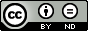 © State of  (Department of Education and Early Childhood Development) 2012Copyright of this material is reserved to the Crown in the right of the State of . This work is licensed under a Creative Commons Attribution-NoDerivs 3.0 Australia licence (http://creativecommons.org/licenses/by-nd/3.0/au/). You are free use, copy and distribute to anyone in its original form as long as you attribute the Higher Education and Skills Group, Department of Education and Early Childhood Development as the author, and you license any derivative work you make available under the same licence.DisclaimerIn compiling the information contained in and accessed through this resource, the Department of Education and Early Childhood Development (DEECD) has used its best endeavours to ensure that the information is correct and current at the time of publication but takes no responsibility for any error, omission or defect therein.To the extent permitted by law DEECD, its employees, agents and consultants exclude all liability for any loss or damage (including indirect, special or consequential loss or damage) arising from the use of, or reliance on the information contained herein, whether caused or not by any negligent act or omission. If any law prohibits the exclusion of such liability, DEECD limits its liability to the extent permitted by law, for the resupply of the information.Third party sitesThis resource may contain links to third party websites and resources. DEECD is not responsible for the condition or content of these sites or resources as they are not under its control.Third party material linked from this resource is subject to the copyright conditions of the third party. Users will need to consult the copyright notice of the third party sites for conditions of usage.Victorian Purchasing Guide  Version HistorySIR07 Retail Services Training Package Victorian Purchasing GuideCONTENTSINTRODUCTION	5What is a Victorian Purchasing Guide?	5Registration	5QUALIFICATIONS	6UNITS OF COMPETENCY AND NOMINAL HOURS	7SAMPLE TRAINING PROGRAMS	13CONTACTS AND LINKS	28GLOSSARY	30INTRODUCTIONWhat is a Victorian Purchasing Guide?The Victorian Purchasing Guide provides information for use by Registered Training Organisations (RTOs) in the provision of Victorian government subsidised training.Specifically the Victorian Purchasing Guide provides the following information related to the delivery of nationally endorsed Training Packages in :The nominal hour range (minimum-maximum) available for each qualification.Nominal hours for each unit of competency within the Training Package.Sample Training ProgramsRegistrationRTOs must be registered by either the Victorian Registration and Qualifications Authority (VRQA) or the Australian Skills Qualification Authority (ASQA) regulatory body to be eligible to issue qualifications and statements of attainment under the Australian Quality Framework (AQF).The VRQA is the regulatory authority for  that registers VET training organisations who provide courses to domestic students only and who only offer training in .To register to provide training to international students and in other Australian states and territories you will need to apply with ASQA. QUALIFICATIONSUNITS OF COMPETENCY AND NOMINAL HOURSRTOs are advised that there is a mapping table inside each Training Package that describes the relationship between new units and superseded or replaced units from the previous version of SIR07 Retail Services Training Package.  Information regarding transition arrangements can be obtained from the state or national VET Regulating Authority (see Contacts and Links section).You must be sure that all training and assessment leading to qualifications or Statements of Attainment from the SIR07 Retail Services Training Package is conducted against the Training Package units of competency and complies with the requirements in the assessment guidelines.Listing of the Units of Competency and Nominal HoursSAMPLE TRAINING PROGRAMSA range of Sample Training Plans have been provided to demonstrate the flexibility of qualifications contained in the of SIR07 Retail Services Training Package Version 3, but are by no means mandatory.CONTACTS AND LINKSGLOSSARYTraining Package Version  Date VPG
ApprovedCommentsSIR07 v3. 10 October 2012This Victorian Purchasing Guide reflects the changes made to SIR07 Retail Services Training Package Version 3.SIR07 v3 Retail Services Training Package reinstates the Community Pharmacy qualifications.   In February 2012, Service Skills Australia (SSA) put forward two Cases for Endorsement, one for a separate Community Pharmacy Training Package and the other, a revised SIR07 v2 Retail Services Training Package with the Community Pharmacy sector removed.   At its meeting of 23 February 2012, the National Skills Standards Council (NSSC) resolved that the Community Pharmacy sector was to remain in the Retail Services Training Package and that SSA needed to resubmit the Training Package as SIR07 v3 Retail Services Training Package for the endorsement of the NSSC.SIR07 v3 Retail Services Training Package includes:Community Pharmacy specific•	3 revised qualifications within the Community Pharmacy sector and •	43 Units of Competency of which 15 are new units.  Retail specific10 qualifications in retail from Version 2 of the SIR07 Retail Services Training Package (which was not published by the ISC) comprising•	4 new retail qualifications developed including a Vocational Graduate Certificate in Retail Leadership•	6 reviewed retail qualifications•	Removal of  the Certificates II and III in Wholesale•	Changes to packaging rules to increase flexibility•	Development of 19 new units of competency•	Removal of 3 retail specific units of competency•	Improving references to sustainability principles and skills within the revised and newly developed units of competency.SIR07 Retail Services Training Package Version 1.8 May 2008This version reflects the revised SIR07 Retail Services Training Package Version 1 which replaces the following Training Packages:WRP02 Community Pharmacy Training Package;WRR02 Retail Training Package; and the WRW01 Wholesale Training Package.CodeTitleCodeTitleMinimumMaximumSIR10112Certificate I in Retail Services145SIR20112Certificate II in Community Pharmacy315395SIR20212 Certificate II in Retail Services340420SIR20312Certificate II in Retail Fast Food364424SIR30112Certificate III in Community Pharmacy449539SIR30212Certificate III in Retail Operations325455SIR30312Certificate III in Retail Supervision315415SIR30412Certificate III in Business to Business Sales280375SIR40112Certificate IV in Community Pharmacy320545SIR40212 Certificate IV in Retail Management295535SIR50112 Diploma of Retail Management320765SIR50212Diploma of Visual Merchandising9971295SIR80112Vocational Graduate Certificate in Retail Leadership250310Unit CodeUnit TitleNominal HoursSIRCCPM501 Lead and develop pharmacy teams35SIRCCPM502 Manage pharmacy sales and service delivery35SIRCCPM503 Manage pharmacy premises and equipment30SIRCCPM504 Investigate new front of pharmacy products and services40SIRCDIS301 Accept prescriptions and return dispensed medicines to customers10SIRCDIS302 Deliver medicines to customers outside the pharmacy8SIRCDIS303Assist in dispensing prescriptions45SIRCDIS404 Assist in dispensary stock control20SIRCDIS405 Assist in dispensary administration20SIRCDIS406Assist in preparing dose administration aids25SIRCDIS407 Assist in preparing extemporaneous prescriptions60SIRCDIS408 Coordinate service to patients in residential care settings25SIRCHCS201 Support the supply of Pharmacy Medicines and Pharmacist Only Medicines15SIRCHCS302 Assist in managing Pharmacy Medicines and Pharmacist Only Medicines20SIRCHCS303 Advise on asthma management 20SIRCHCS304Advise on smoking cessation20SIRCHCS305 Advise on continence management20SIRCHCS306 Advise on complementary medicines20SIRCHCS407Test blood pressure and advise on self-monitoring30SIRCHCS408Test blood glucose and advise on equipment and services for diabetes management30SIRCHCS409 Advise on diet, nutrition and weight-management products and services20SIRCHCS410Advise on pregnancy and maternal health products and services20SIRCHCS411Advise on wound care products and self-care20SIRCHCS412Provide Australian Needle and Syringe Program services15SIRCHCS413Supply and hire aids and equipment to support home health care20SIRCHCS414Support the management of obstructive sleep apnoea30SIRCHCS415Coordinate pharmacy health promotions and home medicine reviews20SIRCIND201Operate in a community pharmacy framework15SIRCIND202Plan a career in community pharmacy20SIRCMER401Market and promote a pharmacy products and services area20SIRCPPK201Assist customers seeking commonly requested vitamins, minerals and supplements10SIRCPPK202Assist customers seeking eye and ear products8SIRCPPK203Assist customers seeking first aid and wound care products8SIRCPPK204Assist customers seeking oral care products8SIRCPPK205Assist customers seeking to relieve cough and cold symptoms12SIRCPPK206Assist customers seeking to relieve skin and fungal conditions10SIRCPPK207Supply medical devices10SIRCPPK308Assist customers seeking relief from gastro-intestinal conditions8SIRCPPK309Assist customers seeking to relieve common allergic symptom reactions6SIRCPPK310Assist customers seeking analgesic and anti-inflammatory products8SIRCPPK311Assist customers seeking baby or infant care medicines and products6SIRCPPK312 Assist customers seeking sexual health medicines and products10SIRCQUA401Coordinate a pharmacy quality system40SIRXADM001AApply retail office procedures20SIRXADM002ACoordinate retail office35SIRXCLM101Organise and maintain work areas20SIRXCLM402Manage store facilities25SIRXCCS201Apply point-of-sale handling procedures20SIRXCCS202Interact with customers30SIRXCCS203Promote loyalty programs10SIRXCCS304Coordinate interaction with customers35SIRXCCS305Maintain business to business relationships35SIRXCCS406Provide customer service for high value and complex sales20SIRXCCS407Develop business to business relationship40SIRXCCS408Build retail relationships and sustain customer loyalty40SIRXCCS509Manage business customers40SIRXCOM101Communicate in the workplace to support team and customer outcomes40SIRXCOM202Communicate with customers using technologies20SIRXICT001AOperate retail technology20SIRXICT002AUse computers as part of business and e‑commerce processes35SIRXICT303Operate retail information technology systems35SIRXICT404Adopt mobile commerce applications to improve sales and service50SIRXEBS001AAcquire and retain online customers 50SIRXEBS002AManage retail brands online50SIRXEBS003AManage and promote business to business e‑commerce solutions40SIRXEBS004ASelect an e‑business model50SIRWFIN001AComplete debtor processes40SIRWFIN002AManage debtor processes35SIRXFIN201Balance and secure point-of-sale terminal20SIRXFIN002APerform retail finance duties25SIRXFIN003AProduce financial reports35SIRXFIN004AManage financial resources35SIRXFIN005AManage operations to budget60SIRXFIN006AManage prices50SIRRFSA001AApply retail food safety practices40SIRRFSA302Monitor food safety program35SIRXGLC401Monitor compliance with legislative requirements for the establishment of a retail business50SIRXGLC502Establish business legal and legislative requirements60SIRXHRM001AAdminister human resources policy35SIRXHRM002ARecruit and select personnel35SIRXIND101Work effectively in a customer service environment45SIRXIND102Plan a career in the retail industry20SIRWINV301Administer supply to a business40SIRWINV302Monitor inventory capacity to meet demand20SIRXINV001APerform stock control procedures35SIRXINV002AMaintain and order stock35SIRXINV003APlan inventory levels45SIRXINV404Manage retail merchandise25SIRXINV005AControl inventory40SIRXINV006ADevelop purchasing strategies40SIRXINV407Manage suppliers25SIRXMGT001ACoordinate work teams35SIRXMGT002AMaintain employee relations35SIRXMGT003ALead and manage people35SIRXMGT004AAnalyse and communicate information80SIRXMGT005ASet strategic plans80SIRXMGT006AInitiate and implement change150SIRXMGT507Manage staff through change60SIRXMGT508Plan and prepare for business sustainability40SIRXMGT509Manage diversity within the business50SIRXMPR001AProfile a retail market35SIRXMPR002AProvide marketing and promotion program support30SIRXMPR003AConduct telemarketing35SIRXMPR004AMarket products40SIRXMPR005ASeize a business opportunity35SIRXMPR006AManage promotional activities50SIRXMPR007ADevise a strategic marketing plan80SIRXMPR008AImplement advertising and promotional activities45SIRRMER001AMerchandise food products25SIRRMER002APack and display meat products25SIRRMER003APrepare and display fast food items25SIRRMER004APrepare and display bakery products25SIRRMER405Produce visual merchandising signs30SIRRMER406Design, construct and maintain props 45SIRRMER407Design merchandisers60SIRRMER508Produce retail visual illustrations30SIRRMER509Manufacture visual merchandising signage and support structures30SIRRMER510Produce working drawings45SIRRMER511Plan, organise and maintain display lighting60SIRRMER512Produce perspective drawings, plans and elevations45SIRRMER513Develop concept visuals45SIRRMER514Design and produce store plans and floor layouts90SIRRMER515Manage visual merchandising projects32SIRRMER516Style merchandise for photography45SIRRMER517Develop and apply strategies for merchandising and corporate presentations80SIRRMER518Present design concepts25SIRRMER519Design and produce merchandising and in-store presentations90SIRXMER201Merchandise products30SIRXMER202Plan, create and maintain displays35SIRXMER303Coordinate merchandise presentation35SIRXMER304Present products45SIRXMER405Manage store presentation and pricing35SIRXMER406Monitor in-store visual merchandising display35SIRXMER407Plan and build visual presentations for a range of merchandise categories90SIRRRPK001AAdvise on food products and services24SIRRRPK002AAdvise on meat products20SIRRRPK003AAdvise on fast food products20SIRRRPK004AAdvise on bakery products20SIRRRPK005AAdvise on seafood products20SIRRRPK006ARecommend liquor products35SIRRRPK007ARecommend and fit clothing or footwear products and services35SIRRRPK008ARecommend jewellery products and services35SIRRRPK009ARecommend toddler and baby products35SIRRRPK010ARecommend home and home improvement products and services35SIRRRPK011ARecommend books or newsagency services40SIRRRPK012ARecommend business and leisure products and services40SIRRRPK013AHire and sell video and DVD products and services35SIRRRPK214Recommend specialised products and services35SIRXRPK001ARecommend health and nutritional products and services25SIRXRPK002ARecommend hair, beauty and cosmetic products and services25SIRXPRO401Maximise sales of branded products and services45SIRXPRO002AImplement product recalls30SIRXPRO003AReview product or service performance50SIRXPRO504Maximise product sales and market share50SIRXPRO005AManage distribution processes50SIRXPRO006AForecast product performance30SIRXPRO007AImprove supply and distribution chains80SIRXQUA001ADevelop innovative ideas at work35SIRXQUA002ALead a team to foster innovation35SIRXQUA003ACreate an innovative work environment35SIRXQUA004ASet up systems that support innovation35SIRXQUA005AMaintain operational quality and productivity40SIRXQUA006ABenchmark and continuously improve operational quality60SIRXSRM801Lead the organisation through change70SIRXSRM802Lead the development of business opportunities70SIRXSRM803Lead and develop retail staff60SIRXSRM804Continuously improve operational retail processes80SIRXSRM805Lead the strategic planning process in a service environment80SIRXSRM806Manage and transform sales and service programs60SIRXSRM807Lead the development of a visual merchandising strategy60SIRXSRM808Plan and manage complex retail projects60SIRXSRM809Manage retail operations in a region or area80SIRRPOS001AProcess postal outlet transactions35SIRRPOS002AHandle mail received in a retail environment20SIRRPOS003ADeliver mail in a retail environment20SIRRPOS004AHandle customer interviews and applications35SIRXRSK201Minimise loss20SIRXRSK002AMaintain store security20SIRXRSK003AApply store security systems and procedures35SIRXRSK404Control store security35SIRWSLS301Build sales relationships 30SIRWSLS302Process product and service data 40SIRWSLS303Analyse and achieve sales targets35SIRWSLS304Build sales of branded products35SIRWSLS305Optimise customer and territory coverage35SIRXSLS201Sell products and services 20SIRXSLS002AAdvise on products and services30SIRXSLS303Build relationships with customers35SIRXSLS304Coordinate sales performance35SIRXSLS405Coordinate a retail operation during economic downturns40SIRXSLS406Manage sales and service delivery35SIRXSLS007ATrain sales representatives team members35SIRXSLS008ADevelop a sales strategy60SIRXSLS009AManage sales teams35SIRXSLS410Lead a sales representatives team30SIRXWHS101Apply safe work practices20SIRXWHS302Maintain store safety35SIRXWHS403Provide a safe work environment35Occupation /
Work FunctionRetail AssistantRetail AssistantQualification Title Certificate I in Retail ServicesCertificate I in Retail ServicesQualification CodeSIR10112 SIR10112 DescriptionThis qualification provides the foundation skills to work in a variety of retail store settings.This qualification provides the foundation skills to work in a variety of retail store settings.Unit CodeUnit TitleHoursCoreSIRXCOM101Communicate in the workplace to support team and customer outcomes40SIRXIND101Work effectively in a customer service environment45SIRXWHS101Apply safe work practices20ElectivesSIRXCLM101Organise and maintain work areas20SIRXICT001AOperate retail technology20Total Hours145Occupation /
Work FunctionPharmacy Assistant Pharmacy Assistant Qualification Title Certificate II in Community PharmacyCertificate II in Community PharmacyQualification CodeSIR20112SIR20112DescriptionThis sample training program reflects the work role of an entry level pharmacy assistant performing general pharmacy duties in a retail pharmacy.This sample training program reflects the work role of an entry level pharmacy assistant performing general pharmacy duties in a retail pharmacy.Unit CodeUnit TitleHoursCoreHLTIN301CComply with infection control policies and procedures20SIRCIND201Operate in a community pharmacy framework15SIRCHCS201 Support the supply of Pharmacy Medicines and Pharmacist Only Medicines15SIRXCCS201Apply point-of-sale handling procedures20SIRXCLM101Organise and maintain work areas20SIRXCOM101Communicate in the workplace to support team and customer outcomes40SIRXIND101Work effectively in a customer service environment45SIRXMER201Merchandise products30SIRXRSK201Minimise loss20SIRXWHS101Apply safe work practices20Elective (8)SIRCPPK201Assist customers seeking commonly requested vitamins, minerals and supplements10SIRCPPK202Assist customers seeking eye and ear products8SIRCPPK204Assist customers seeking oral care products8SIRCPPK205Assist customers seeking to relieve cough and cold symptoms12SIRCPPK203Assist customers seeking first aid and wound care products8SIRXINV001APerform stock control procedures35SIRCPPK206Assist customers seeking to relieve skin and fungal conditions10SIRXCCS202Interact with customers30Total Hours366Occupation /
Work FunctionSales AssistantSales AssistantSales AssistantSales AssistantQualification Title Certificate II in Retail ServicesCertificate II in Retail ServicesCertificate II in Retail ServicesCertificate II in Retail ServicesQualification CodeSIR20212SIR20212SIR20212SIR20212DescriptionThis sample training program is designed to reflect the role of entry level employees providing product and sales information to customers, selling, replenishing stock and maintaining displays.This sample training program is designed to reflect the role of entry level employees providing product and sales information to customers, selling, replenishing stock and maintaining displays.This sample training program is designed to reflect the role of entry level employees providing product and sales information to customers, selling, replenishing stock and maintaining displays.This sample training program is designed to reflect the role of entry level employees providing product and sales information to customers, selling, replenishing stock and maintaining displays.Unit CodeUnit TitleUnit TitleHoursHoursCoreCoreSIRXCCS201SIRXCCS201Apply point-of-sale handling proceduresApply point-of-sale handling procedures2020SIRXCCS202SIRXCCS202Interact with customersInteract with customers3030SIRXCLM101SIRXCLM101Organise and maintain work areasOrganise and maintain work areas2020SIRXCOM101SIRXCOM101Communicate in the workplace to support team and customer outcomesCommunicate in the workplace to support team and customer outcomes4040SIRXICT001ASIRXICT001AOperate retail technologyOperate retail technology2020SIRXIND101SIRXIND101Work effectively in a customer service environmentWork effectively in a customer service environment4545SIRXRSK201SIRXRSK201Minimise lossMinimise loss2020SIRXWHS101SIRXWHS101Apply safe work practicesApply safe work practices2020ElectiveElectiveSIRXSLS201SIRXSLS201Sell products and services Sell products and services 2020SIRXFIN201SIRXFIN201Balance and secure point-of-sale terminalBalance and secure point-of-sale terminal2020SIRXSLS002ASIRXSLS002AAdvise on products and servicesAdvise on products and services3030SIRXMER201SIRXMER201Merchandise productsMerchandise products3030SIRXMER202SIRXMER202Plan, create and maintain displaysPlan, create and maintain displays3535SIRXSLS201SIRXSLS201Sell products and services Sell products and services 2020Total HoursTotal Hours350350Occupation /
Work FunctionFood Sales AssistantFood Sales AssistantQualification Title Certificate II in Retail Fast FoodCertificate II in Retail Fast FoodQualification CodeSIR20312SIR20312DescriptionThis sample training program is designed to reflect the role of entry level employees in a retail food outlet undertaking tasks such as selling food products and services.This sample training program is designed to reflect the role of entry level employees in a retail food outlet undertaking tasks such as selling food products and services.Unit CodeUnit TitleHoursCoreSIRRFSA001AApply retail food safety practices40SIRRRPK001AAdvise on food products and services24SIRXCCS202Interact with customers30SIRXCOM101Communicate in the workplace to support team and customer outcomes40SIRXIND101Work effectively in a customer service environment45SIRXWHS101Apply safe work practices20ElectiveSITXOHS002AFollow workplace hygiene procedures15SIRRRPK003AAdvise on fast food products20SIRRMER003APrepare and display fast food items25SIRXSLS002AAdvise on products and services30SIRXMER202Plan, create and maintain displays35SIRXINV002AMaintain and order stock35SIRXINV001APerform stock control procedures35SIRXCLM101Organise and maintain work areas20Total Hours414Occupation /
Work FunctionPharmacy AssistantPharmacy AssistantQualification Title SIR30112SIR30112Qualification CodeCertificate III in Community PharmacyCertificate III in Community PharmacyDescriptionThis sample training program would be suitable for someone working or intending to work in a pharmacy providing general retail and pharmacy product sales and service advice and assistance and supporting the Pharmacist and senior pharmacy assistants in dispensary operations.This sample training program would be suitable for someone working or intending to work in a pharmacy providing general retail and pharmacy product sales and service advice and assistance and supporting the Pharmacist and senior pharmacy assistants in dispensary operations.Unit CodeUnit TitleHoursCoreHLTIN301CComply with infection control policies and procedures20HLTCSD306CRespond effectively to difficult or challenging behaviour20SIRCDIS301 Accept prescriptions and return dispensed medicines to customers10SIRCHCS201 Support the supply of Pharmacy Medicines and Pharmacist Only Medicines15SIRCPPK205Assist customers seeking to relieve cough and cold symptoms12SIRCPPK206Assist customers seeking to relieve skin and fungal conditions10SIRCPPK308Assist customers seeking relief from gastro-intestinal conditions8SIRCPPK309Assist customers seeking to relieve common allergic symptom reactions6SIRCPPK310Assist customers seeking analgesic and anti-inflammatory products8SIRXCCS201Apply point-of-sale handling procedures20SIRXCCS202Interact with customers30SIRXCLM101Organise and maintain work areas20SIRXCOM101Communicate in the workplace to support team and customer outcomes40SIRXIND101Work effectively in a customer service environment45SIRXINV001APerform stock control procedures35SIRXRSK201Minimise loss20SIRXWHS101Apply safe work practices20ElectiveSIRCHCS302 Assist in managing Pharmacy Medicines and Pharmacist Only Medicines20SIRCHCS303 Advise on asthma management 20SIRCHCS304Advise on smoking cessation20SIRCDIS303Assist in dispensing prescriptions45SIRCHCS306 Advise on complementary medicines20SIRCPPK201Assist customers seeking commonly requested vitamins, minerals and supplements10SIRCPPK202Assist customers seeking eye and ear products8SIRCPPK203Assist customers seeking first aid and wound care products8SIRCPPK204Assist customers seeking oral care products8Total Hours498Occupation /
Work FunctionSales AssistantSales AssistantQualification Title SIR30212SIR30212Qualification CodeCertificate III in Retail OperationsCertificate III in Retail OperationsDescriptionThis sample training program reflects the role of those working in small and large retail stores and can provide in-depth product and service advice. This sample training program reflects the role of those working in small and large retail stores and can provide in-depth product and service advice. Unit CodeUnit TitleHoursCoreSIRXCOM101Communicate in the workplace to support team and customer outcomes40SIRXIND101Work effectively in a customer service environment45SIRXSLS201Sell products and services 20SIRXSLS303Build relationships with customers35SIRXWHS101Apply safe work practices20SIRXWHS302Maintain store safety35ElectiveSIRXMGT001ACoordinate work teams35SIRXADM002ACoordinate retail office35SIRXICT001AOperate retail technology20SIRXCCS203Promote loyalty programs10SIRXCCS202Interact with customers30SIRXMER202Plan, create and maintain displays35SIRXCOM202Communicate with customers using technologies20SIRXMER304Present products45Total Hours425Occupation /
Work FunctionSenior Sales AssistantSenior Sales AssistantQualification Title Certificate III in Retail SupervisionCertificate III in Retail SupervisionQualification CodeSIR30312SIR30312DescriptionThis sample training program reflects the role of someone working in small and large retail stores where coordination and supervision of others is required.This sample training program reflects the role of someone working in small and large retail stores where coordination and supervision of others is required.Unit CodeUnit TitleHoursCoreSIRXCCS304Coordinate interaction with customers35SIRXMGT001ACoordinate work teams35SIRXMGT002AMaintain employee relations35SIRXRSK002AMaintain store security20SIRXSLS304Coordinate sales performance35SIRXWHS302Maintain store safety35ElectiveSIRXADM002ACoordinate retail office35SIRXFIN003AProduce financial reports35SIRXQUA001ADevelop innovative ideas at work35SIRRPOS004AHandle customer interviews and applications35SIRWSLS301Build sales relationships 30SIRWSLS303Analyse and achieve sales targets35Total Hours400Occupation /
Work FunctionBusiness-to-business Sales OfficerBusiness-to-business Sales OfficerQualification Title Certificate III in Business to BusinessCertificate III in Business to BusinessQualification CodeSIR30412SIR30412DescriptionThis sample training program reflects the role of someone with responsibility for building sales and supervising staff within a variety of business-to business settings such as trade, building,parts and equipment suppliers.This sample training program reflects the role of someone with responsibility for building sales and supervising staff within a variety of business-to business settings such as trade, building,parts and equipment suppliers.Unit CodeUnit TitleHoursCoreSIRWSLS305Optimise customer and territory coverage35SIRXCCS305Maintain business to business relationships35SIRXIND101Work effectively in a customer service environment45SIRXSLS303Build relationships with customers35SIRXWHS101Apply safe work practices20ElectiveBSBCCO301AUse multiple information systems40SIRWINV301Administer supply to a business40SIRWINV302Monitor inventory capacity to meet demand20SIRWSLS301Build sales relationships 30SIRXMPR008AImplement advertising and promotional activities45Total Hours345Occupation /
Work FunctionPharmacy AssistantPharmacy AssistantQualification Title Certificate IV in Community PharmacyCertificate IV in Community PharmacyQualification CodeSIR40112SIR40112DescriptionThis sample training program reflects the role of pharmacy assistants who work with a higher level of autonomy to directly support the Pharmacist and supervise the work of others.This sample training program reflects the role of pharmacy assistants who work with a higher level of autonomy to directly support the Pharmacist and supervise the work of others.Unit CodeUnit TitleHoursCoreHLTCSD306CRespond effectively to difficult or challenging behaviour20SIRCHCS302 Assist in managing Pharmacy Medicines and Pharmacist Only Medicines20SIRXWHS302Maintain store safety35SIRXMGT003ALead and manage people35ElectiveSIRXINV001APerform stock control procedures35SIRCDIS404 Assist in dispensary stock control20SIRXINV003APlan inventory levels45SIRXINV005AControl inventory40SIRXMER405Manage store presentation and pricing35BSBMGT403AImplement continuous improvement40BSBFIA302AProcess payroll30SIRXFIN003AProduce financial reports35SIRXHRM001AAdminister human resources policy35SIRXCCS304Coordinate interaction with customers35Total Hours460Occupation /
Work FunctionStore ManagerStore ManagerQualification Title Certificate IV in Retail ManagementCertificate IV in Retail ManagementQualification CodeSIR40212SIR40212DescriptionThis sample training program reflects the role of someone working with a high degree of autonomy in a small retail business with responsibility for business planning, implementation and monitoring.This sample training program reflects the role of someone working with a high degree of autonomy in a small retail business with responsibility for business planning, implementation and monitoring.Unit CodeUnit TitleHoursCoreSIRXMER405Manage store presentation and pricing35SIRXMGT003ALead and manage people35SIRXWHS403Provide a safe work environment35ElectiveSIRXCCS407Develop business to business relationship40BSBREL402ABuild client relationships and business networks50BSBSMB406AManage small business finances 60SIRXGLC401Monitor compliance with legislative requirements for the establishment of a retail business50BSBSMB401AEstablish legal and risk management requirements of small business60SIRXEBS004ASelect an e‑business model50SIRXEBS001AAcquire and retain online customers 50Total Hours465Occupation /
Work FunctionMerchandise ManagerMerchandise ManagerQualification Title Diploma of Retail Management Diploma of Retail Management Qualification CodeSIR50112SIR50112DescriptionThis sample training program reflects the role of a merchandise manager in a larger retail business with responsibility for purchasing and sales and service delivery activities.This sample training program reflects the role of a merchandise manager in a larger retail business with responsibility for purchasing and sales and service delivery activities.Unit CodeUnit TitleHoursCoreSIRXFIN005AManage operations to budget60SIRXSLS009AManage sales teams35ElectiveSIRXSLS008ADevelop a sales strategy60SIRXGLC502Establish business legal and legislative requirements60SIRXMPR007ADevise a strategic marketing plan80BSBWRK509AManage industrial relations 80SIRXMGT004AAnalyse and communicate information80SIRXMGT005ASet strategic plans80SIRXMGT006AInitiate and implement change150Total Hours685Occupation /
Work FunctionVisual MerchandiserVisual MerchandiserQualification Title Diploma of Visual MerchandisingDiploma of Visual MerchandisingQualification CodeSIR50212SIR50212DescriptionThis sample training program reflects the role of a specialist visual merchandiser who develops and designs merchandising concepts and has responsibility for managing a team.This sample training program reflects the role of a specialist visual merchandiser who develops and designs merchandising concepts and has responsibility for managing a team.Unit CodeUnit TitleHoursCoreBSBDES301AExplore the use of colour40BSBDES302AExplore and apply the creative design process to 2D forms 50BSBDES303AExplore and apply the creative design process to 3D forms50BSBDES305ASource and apply information on the history and theory of design 65CUVDIG201ADevelop digital imaging skills50SIRRMER508Produce retail visual illustrations30SIRRMER509Manufacture visual merchandising signage and support structures30SIRRMER510Produce working drawings45SIRRMER511Plan, organise and maintain display lighting60SIRRMER519Design and produce merchandising and in-store presentations90SIRXIND101Work effectively in a customer service environment45SIRXIND102Plan a career in the retail industry20SIRXMER304Present products45SIRXMER407Plan and build visual presentations for a range of merchandise categories90SIRXWHS101Apply safe work practices20ElectiveSIRRMER517Develop and apply strategies for merchandising and corporate presentations80SIRRMER513Develop concept visuals45CUVPHI401ACapture images in response to a brief150SIRXMER406Monitor in-store visual merchandising display35CUVPHI302ACapture photographic images50SIRRMER515Manage visual merchandising projects32SIRRMER407Design merchandisers60CUFDIG304ACreate visual design components30Total Hours1212Occupation /
Work FunctionSenior ManagerSenior ManagerQualification Title Vocational Graduate Certificate in Retail LeadershipVocational Graduate Certificate in Retail LeadershipQualification CodeSIR80112SIR80112DescriptionThis sample training program reflects the role of a senior manager with overarching business responsibilities in workplaces of various sizes. They may make significant, high level and independent judgements. They may also have responsibility and broad ranging accountability for the structure, management and output of the work of others or for discrete functions.This sample training program reflects the role of a senior manager with overarching business responsibilities in workplaces of various sizes. They may make significant, high level and independent judgements. They may also have responsibility and broad ranging accountability for the structure, management and output of the work of others or for discrete functions.Unit CodeUnit TitleHoursCoreSIRXSRM805Lead the strategic planning process in a service environment80SIRXSRM801Lead the organisation through change70SIRXSRM802Lead the development of business opportunities70SIRXSRM804Continuously improve operational retail processes80Total Hours300Industry Skills Council (ISC)Industry Skills Council (ISC)Industry Skills Council (ISC)e.g. Service Skills AustraliaThis ISC is responsible for developing this of SIR07 Retail Services Training Package Version 3 and can be contacted for further information.  You can also source copies of the Training Package and support material.Level 10,  NSW 2000info@serviceskills.com.auwww.serviceskills.com.auNational Register for VET in National Register for VET in National Register for VET in Training.gov.au (TGA)TGA is the Australian governments’ official National Register of information on Training Packages, qualifications, courses, units of competency and RTOs.training.gov.au Australian GovernmentAustralian GovernmentAustralian GovernmentThe Department of Industry, Innovation, Science, Research and Tertiary Education (DIISRTE)DIISRTE provides a range of services and resources to assist in delivery of Training Packages. Search the DIISRTE website for links to a range of relevant resources and publications.http://www.innovation.gov.auYou may also find Department of Education Employment and Workplace Relations website of usehttp://www.deewr.gov.auState GovernmentState GovernmentState GovernmentDepartment of Education and Early Childhood DevelopmentHigher Education and Skills GroupHigher Education and Skills Group is responsible for funding and the implementation of Vocational Education and Training (VET) in , including Apprenticeships and Traineeships.General information:www.skills.vic.gov.auApproved Training Schemes:http://www.skills.vic.gov.au/corporate/publications/brochures-and-fact-sheets/apprenticeships-and-traineeships-in-victoria-industry-guidesCurriculum Maintenance Manager (CMM)Curriculum Maintenance Manager (CMM)Curriculum Maintenance Manager (CMM)Wholesale, Retail and Personal Services (WRAPS)The CMM service is provided by Executive Officers located within Victorian TAFE institutes on behalf of Higher Education and Skills Group.Teresa Signorello VIC 8001(03) 9919-5311(03) 9919-5274Teresa.Signorello@vu.edu.au State VET Regulatory AuthorityState VET Regulatory AuthorityState VET Regulatory AuthorityVictorian Registration and Qualifications Authority (VRQA)The VRQA is a statutory authority responsible for the registration of education and training providers in  to ensure the delivery of quality education and training.www.vrqa.vic.gov.auPhone: 03 9637 2806National VET Regulatory AuthorityNational VET Regulatory AuthorityNational VET Regulatory AuthorityAustralian Skills Quality Authority (ASQA)ASQA is the national regulator for ’s VET sector vocational education and training sector. ASQA regulates courses and training providers to ensure nationally approved quality standards are met.www.asqa.gov.auInfo line: 1300 701 801CodeNationally endorsed Training Package qualification code.TitleNationally endorsed Training Package qualification title.Unit CodeNationally endorsed Training Package unit code.Unit TitleNationally endorsed Training Package unit title.Nominal HoursThe anticipated hours of supervised learning or training deemed necessary to conduct training and assessment activities associated with the program of study.  These hours are determined by the Victorian State Training Authority. Nominal hours may vary for a qualification depending on the units of competency selected.  Scope of RegistrationScope of registration specifies the AQF qualifications and/or units of competency the training organisation is registered to issue and the industry training and/or assessment services it is registered to provide.